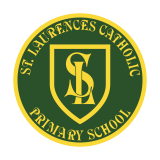 After-School Clubs 2023-2024 (Spring Term)St Laurence’s Catholic Primary School NewsletterFriday 12th January 2024‘Developing our gifts and talents for the good of all’Dates for your diaryTuesday 16th January – Reception and Year 2 Knowsley Safari Park sessionsWednesday 17th January – Year 5 CLC sessions on Computer Science Thursday 18th January – 9.30am Year 6 Liturgy, Reception Hand Hygiene sessions,                                       2.15pm Class 4S Family Learning sessionThursday 25th January - 2.15pm Class 4L Family Learning sessionFriday 26th January – Feel Good Friday, Forward Futures session for Year 5Monday 29th January – Reception Hearing screening, Year 4 visit ChurchTuesday 30th January - Reception Hearing screeningWednesday 31st January – Year 4 CLC session on Computer Science, Reception Hearing screening,To all our children and families… Have a lovely weekend. Stay safe and well.Mrs Carroll-McKevitt and all the staff of St Laurence’s School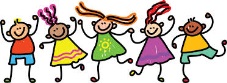 Monday TuesdayWednesdayThursdayFridayYear 63.30pm Booster classesYear 2  3.30pm Football(Mr Gibson)Year 3 and 43.30pm Family Fitness Years 4/5/63.15pm Science Club (Mr Biggs)Year 33.30pm EITC BasketballKS23.30pm Choir  Year 63.30pm Booster classesYear 5/63.15pm Football Club(Mr Grant)KS23.15pm Minnie Vinnies (MissBrannegan)Year 4 3.15pm Dodgeball  (Mr Folksman)